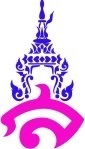 แผนการจัดการเรียนรู้ที่ ๑หน่วยการเรียนรู้ที่ ๖	การพูดโน้มน้าว		   เรื่อง การพูดรายงานจากการศึกษาค้นคว้าวิชา ภาษาไทยชื่อรายวิชา  ภาษาไทย ท ๒๒๑๐๑	              กลุ่มสาระการเรียนรู้  ภาษาไทยชั้น มัธยมศึกษาปีที่ ๒   	         ภาคเรียนที่ ๒	ปีการศึกษา ๒๕๖๑	         เวลา  ๓  ชั่วโมง/๑๕๐ นาที                  ผู้สอน  นางสาวจารุวัลย์ พิมผนวชมาตรฐานการเรียนรู้ 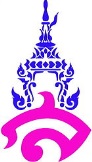 	มาตรฐาน ท ๓.๑ สามารถเลือกฟังและดูอย่างมีวิจารณญาณ  และพูดแสดงความรู้ ความคิด และความรู้สึกในโอกาสต่างๆ อย่างมีวิจารณญาณและสร้างสรรค์ตัวชี้วัด	ท ๓.๑ ม.๒/๕ พูดรายงานเรื่องหรือประเด็นที่ศึกษาค้นคว้าจากการฟัง การพูด และการสนทนา	ท ๓.๑ ม.๒/๖ มีมารยาทในการฟัง การดู และการพูดจุดประสงค์การเรียนรู้นักเรียนสามารถบอกหลักของการพูดรายงานการศึกษาค้นคว้าได้รายงานได้		นักเรียนสามารถพูดรายงานการศึกษาค้นคว้าได้นักเรียนมีมารยาทในการพูดสาระสำคัญ													การพูดรายงานการศึกษาค้นคว้า เป็นการพูดทางวิชาการ  ผู้พูดต้องปฏิบัติตามหลักการพูดรายงานการศึกษาค้นคว้าและพูดตามรูปแบบ  โดยบอกรายละเอียดต่างๆ  ของเรื่องให้ครบถ้วน  เพื่อให้การพูดรายงานนั้นมีประสิทธิภาพ  อีกทั้งยังทำให้ผู้ฟังได้รับความรู้ครบถ้วน  และสามารถนำความรู้ไปใช้เพื่อพัฒนาตนเอง สังคม และประเทศชาติต่อไปสาระการเรียนรู้	๑. ความหมายของการพูดรายงานการศึกษาค้นคว้า	๒. หลักการพูดรายงานการศึกษาค้นคว้า	๓. รูปแบบของการพูดรายงานการศึกษาค้นคว้าคุณลักษณะอันพึงประสงค์											- มีวินัยสมรรถนสำคัญ													- ความสามารถในการสื่อสารกิจกรรมการเรียนรู้ชั่วโมงที่ ๑ – ๒กิจกรรมนำเข้าสู่บทเรียน	๑. ครูตั้งคำถาม เพื่อทบทวนความรู้เดิมของนักเรียนใน เรื่อง การพูดโดยตั้งคำถามว่า “ถ้าหากนักเรียนได้รับมอบหมายให้ออกมาพูดรายงานการศึกษาค้นคว้าหน้าชั้นเรียน นักเรียนจะมีวิธีการพูดอย่างไร”		๒. ครูเปิดวีดิทัศน์ที่เป็นตัวอย่างเกี่ยวกับการพูดรายงาน  ครูตั้งคำถามเพื่อให้นักเรียนช่วยกันคิดวิเคราะห์ความถูกต้องของการพูดรายงานการศึกษาค้นคว้า โดยตั้งคำถามว่า “นักเรียนคิดว่าวีดิทัศน์ที่ชม เป็นการพูดที่ถูกต้องตามหลักการพูดรายงานการศึกษาค้นคว้าหรือไม่  เพราะเหตุใด”  แล้วครูอธิบายเพิ่มเติมและเชื่อมโยงเข้าสู่บทเรียนกิจกรรมพัฒนาผู้เรียน	๓. นักเรียนฟังการบรรยายเนื้อหา เรื่อง การพูดรายงานการศึกษาค้นคว้าจากครูโดยใช้สื่อ Powerpoint การพูดรายงานการศึกษาค้นคว้า ซึ่งประกอบด้วยหัวข้อ ดังต่อไปนี้ 		๑)  ความหมายของการพูดรายงานการศึกษาค้นคว้า 		๒)  หลักการพูดรายงานการศึกษาค้นคว้า		๓)  รูปแบบของการพูดรายงานการศึกษาค้นคว้า 	 	๔)  มารยาทในการพูดรายงานการศึกษาค้นคว้า	๔. ครูจับสลากหมายเลขกลุ่มของนักเรียน ให้ออกมานำเสนอรายงานการศึกษาค้นคว้า โดยให้นำเสนอรายงานตามกลุ่มที่ตนเองได้ทำ ในกิจกรรม “หัดสร้างรายงาน”	๕. นักเรียนแต่ละกลุ่มออกมานำเสนอรายงานการศึกษาค้นคว้าในเรื่องที่กลุ่มตนจัดทำขึ้น ตามลำดับ	๖. นักเรียนจดบันทึกความรู้จากเรื่องที่กลุ่มเพื่อนนำเสนอ และเปิดโอกาสให้ซักถามเมื่อเกิดข้อสงสัยกิจกรรมรวบยอด	๗. ครูสุ่มนักเรียนออกมาพูดสรุปความรู้ที่ได้จากการเรียน เรื่อง การพูดรายงานการศึกษาค้นคว้า และการนำเสนอรายงานการศึกษาค้นคว้าของกลุ่มเพื่อนๆ	๘. ครูแนะนำข้อผิดพลาดและข้อดีของกลุ่มที่พูดรายงานการศึกษาค้นคว้า เพื่อให้นักเรียนปรับปรุงแก้ไขชั่วโมงที่ ๓กิจกรรมนำเข้าสู่บทเรียน	๑. ครูทบทวนความรู้เดิมของนักเรียน เรื่อง การพูดรายงานการศึกษาค้นคว้าจากการเรียนคาบเรียนที่แล้วเช่น หลักการพูดรายงานมีอะไรบ้าง พูดผู้ควรปฏิบัติตนอย่างไรขณะนำเสนอรายงาน เป็นต้นกิจกรรมพัฒนาผู้เรียน	๒. ครูจับสลากหมายเลขกลุ่มของนักเรียนที่ยังไม่ได้นำเสนอรายงานการศึกษาค้นคว้าในคาบเรียนที่แล้ว	๓. นักเรียนแต่ละกลุ่มออกมานำเสนอรายงานการศึกษาค้นคว้าจนครบทุกกลุ่ม		๔. นักเรียนจดบันทึกความรู้จากเรื่องที่กลุ่มเพื่อนนำเสนอ และเปิดโอกาสให้ซักถามเมื่อเกิดข้อสงสัย	๕. ครูให้นักเรียนแต่ละคนคัดเลือกกลุ่มที่นำเสนอรายงานการศึกษาค้นคว้าที่ตนเองชื่นชอบมากที่สุด                          คนละ ๑  กลุ่ม  กลุ่มที่ได้รับการคัดเลือกมากที่สุดจะได้รับรางวัลจากครูกิจกรรมรวบยอด	๖. ครูสุ่มนักเรียนออกมาพูดสรุปความรู้ที่ได้จากการเรียน เรื่อง การพูดรายงานการศึกษาค้นคว้า และการนำเสนอรายงานการศึกษาค้นคว้าของกลุ่มเพื่อนๆ	๗. ครูแนะนำข้อผิดพลาดและข้อดีของกลุ่มที่พูดรายงานการศึกษาค้นคว้า เพื่อให้นักเรียนปรับปรุงแก้ไขสื่อ / แหล่งการเรียนรู้	๑. Powerpoint การพูดรายงานการศึกษาค้นคว้า	๒. สมุดจดบันทึกการวัดและประเมินผลลงชื่อ..................................................ผู้สอน		บันทึกหลังสอน๑. ผลการสอน๒.  ปัญหาและอุปสรรค๓.  ข้อเสนอแนะ								ลงชื่อ...................................................ผู้สอน									  (นางสาวจารุวัลย์ พิมผนวช)ความเห็นของหัวหน้ากลุ่มสาระการเรียนรู้วิชาภาษาไทย								.........................................................................................................									ลงชื่อ................................................................									      (อาจารย์ ภาคภูมิ   คล้ายทอง)									    หัวหน้ากลุ่มสาระการเรียนรู้วิชาภาษาไทยเกณฑ์การประเมินเรื่อง การพูดรายงานการศึกษาค้นคว้าเกณฑ์การประเมินผ่านเป้าหมายหลักฐานเครื่องมือวัดเกณฑ์การประเมินสาระสำคัญ       การพูดรายงานการศึกษาค้นคว้า เป็นการพูดทางวิชาการ  ผู้พูดต้องปฏิบัติตามหลักการพูดรายงานการศึกษาค้นคว้าและพูดตามรูปแบบ  โดยบอกรายละเอียดต่างๆ  ของเรื่องให้ครบถ้วน  การพูดรายงานจากการศึกษาค้นคว้าแบบประเมินการพูดรายงานจากการศึกษาค้นคว้าได้คะแนนร้อยละ ๖๐  ขึ้นไปถือว่าผ่านเกณฑ์ตัวชี้วัด ท ๓.๑ ม.๒/๕ พูดรายงานเรื่องหรือประเด็นที่ศึกษาค้นคว้าจากการฟัง การพูด และการสนทนาท ๓.๑ ม.๒/๖ มีมารยาทในการฟัง การดู และการพูดการพูดรายงานจากการศึกษาค้นคว้าแบบประเมินการพูดรายงานจากการศึกษาค้นคว้าได้คะแนนร้อยละ ๖๐  ขึ้นไปถือว่าผ่านเกณฑ์คุณลักษณะอันพึงประสงค์
- มีวินัยการพูดรายงานจากการศึกษาค้นคว้าแบบประเมินคุณลักษณะอันพึงประสงค์ได้คะแนนร้อยละ ๖๐  ขึ้นไปถือว่าผ่านเกณฑ์สมรรถนะ          - ความสามารถในการสื่อสารการพูดรายงานจากการศึกษาค้นคว้าแบบประเมินสมรรถนะสำคัญของผู้เรียนได้คะแนนร้อยละ ๖๐  ขึ้นไปถือว่าผ่านเกณฑ์องค์ประกอบที่ประเมินระดับคุณภาพของผลงานหรือการปฏิบัติระดับคุณภาพของผลงานหรือการปฏิบัติระดับคุณภาพของผลงานหรือการปฏิบัติระดับคุณภาพของผลงานหรือการปฏิบัติองค์ประกอบที่ประเมิน๔ = ดีมาก๓ = ดี๒ = พอใช้๑ =  ปรับปรุงรูปแบบของการพูดรายงานพูดทักทายผู้ชมในชั้นเรียน มีการกล่าวแนะนำตนเอง คณะผู้ร่วมงานทุกคน บอกชื่อเรื่องที่รายงาน  บอกที่มา วิธีการดำเนินการศึกษาค้นคว้า  บอกชื่อบุคคลหรือสถานที่ที่ให้ข้อมูล บอกเนื้อหาที่ศึกษาค้นคว้าโดยเรียงลำดับความสำคัญ และมีสื่อประกอบการนำเสนอ ตลอดจนมีการสรุปผลการศึกษาค้นคว้าพูดทักทายผู้ชมในชั้นเรียน มีการกล่าวแนะนำตนเอง คณะผู้ร่วมงานทุกคน และมีสื่อประกอบการนำเสนอ แต่ไม่ได้บอกชื่อเรื่องที่รายงาน ที่มา วิธีการดำเนินการศึกษาค้นคว้า  ชื่อบุคคลหรือสถานที่ที่ให้ข้อมูล เนื้อหาที่ศึกษาค้นคว้าโดยเรียงลำดับความสำคัญ และการสรุปผลการศึกษาค้นคว้า จำนวน ๑ องค์ประกอบพูดทักทายผู้ชมในชั้นเรียน มีการกล่าวแนะนำตนเอง คณะผู้ร่วมงานทุกคน และมีสื่อประกอบการนำเสนอ แต่ไม่ได้บอกชื่อเรื่องที่รายงาน ที่มา วิธีการดำเนินการศึกษาค้นคว้า  ชื่อบุคคลหรือสถานที่ที่ให้ข้อมูล เนื้อหาที่ศึกษาค้นคว้าโดยเรียงลำดับความสำคัญ และการสรุปผลการศึกษาค้นคว้า จำนวน ๒ องค์ประกอบไม่พูดทักทายผู้ชมในชั้นเรียน แต่มีการกล่าวแนะนำตนเอง คณะผู้ร่วมงานทุกคน และมีสื่อประกอบการนำเสนอ อีกทั้งไม่ได้บอกชื่อเรื่องที่รายงาน ที่มา วิธีการดำเนินการศึกษาค้นคว้า  ชื่อบุคคลหรือสถานที่ที่ให้ข้อมูล เนื้อหาที่ศึกษาค้นคว้าโดยเรียงลำดับความสำคัญ และการสรุปผลการศึกษาค้นคว้า จำนวน ๓ องค์ประกอบขึ้นไปภาษาใช้ภาษาทางการ เข้าใจง่าย ไม่พูดวกวนทำให้ผู้ฟังเกิดความสับสน ใช้ภาษาทางการ แต่พูดวกวน  ทำให้ผู้ฟังเกิดความสับสนใช้ทั้งภาษาทางการและภาษาพูด  ทำให้ผู้ฟังเกิดความสับสนใช้ภาษาพูด  และพูดวกวนทำให้ผู้ฟังเกิดความสับสนการแต่งกายสมาชิกในกลุ่มแต่งกายสุภาพเรียบร้อยทุกคนสมาชิกในกลุ่มแต่งกาย               ไม่สุภาพเรียบร้อย จำนวน ๑ คน สมาชิกในกลุ่มแต่งกาย               ไม่สุภาพเรียบร้อย จำนวน  ๒  คนสมาชิกในกลุ่มแต่งกาย               ไม่สุภาพเรียบร้อยตั้งแต่ ๓ คนมารยาทในการพูดพูดด้วยใบหน้ายิ้มแย้มแจ่มใส มีความมั่นใจในตนเอง  และยืนตัวตรง  พูดด้วยใบหน้ายิ้มแย้มแจ่มใส  มีความมั่นใจในตนเอง  แต่เอามือล้วงกระเป๋าเสื้อหรือกางเกงพูดด้วยใบหน้ายิ้มแย้มแจ่มใส  ยืนตัวตรง  แต่ขาดความมั่นใจในตนเอง   ใบหน้าไม่ยิ้มแย้มแจ่มใส  ขาดความมั่นใจในตนเอง  และเอามือล้วงกระเป๋าเสื้อหรือกางเกงคะแนนคุณภาพผลประเมิน๑๑ – ๑๒ดีมากผ่าน๘ – ๑๐ดีผ่าน๖ – ๗พอใช้ผ่าน๔ – ๕ปรับปรุงไม่ผ่าน